ANEXO I – Comunicado 008/2017Relação de DisciplinasEngenhiaria Mecânica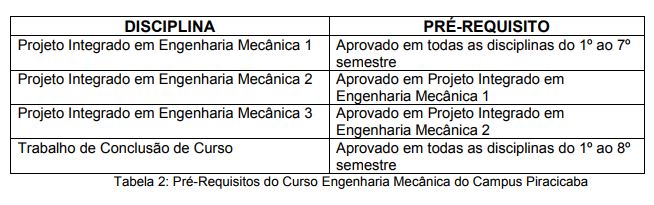 Engenharia ElétricaLicenciatura em FísicaTecnologia em Análise e Desenvolvimento de Sistemas	Tecnologia em Automação IndustrialDIÁRIOCÓDIGODISCIPLINASEMESTREVAGASHORÁRIO78222(COLE1)COMUNICAÇÃO E LINGUAGEM1º2Segunda 5ª, 6ª aula (Matutino)80515(MECE2)METODOLOGIA CIENTÍFICA2º21Quarta 2ª, 3ª aula (Vespertino)78229(CADE3)CÁLCULO DIFERENCIAL INTEGRAL3º16Quarta 3ª, 4ª, 5ª, 6ª aula (Matutino)78230(ELME3)ELETRICIDADE E ELTROMAGNETISMO3º7Quarta 1ª, 2ª aula (Matutino) / Quinta 3ª, 4ª aula (Matutino)78921(ELME3)ELETRICIDADE E ELTROMAGNETISMO3º6Quinta 1ª, 2ª, 3ª, 4ª aula (Matutino)78231 (ENTE3)ENGENHARIA DO TRABALHO3º3Terça 1ª, 2ª aula (Matutino)78233(MECE3)MECÂNICA APLICADA3º8Terça 3ª, 4ª, 5ª, 6ª aula (Matutino)78235 (PCOE3) PROGRAMAÇÃO DE COMPUTADORES3º3Quinta 1ª, 2ª aula (Matutino)78923 (MACE3)MATERIAIS DE CONSTRUÇÃO MECÂNICA3º4Quinta 5ª, 6ª aula (Matutino) / Sexta 3ª, 4ª aula (Matutino)78924(MEIE3)METROLOGIA INDUSTRIAL3º8Sexta 1ª, 2ª, 5ª, 6ª aula (Matutino)80516(MESE4)MECÂNICA DOS SÓLIDOS4º18Segunda 2ª, 3ª, 4ª, 5ª aula (Vespertino)78236 (ETRE5)ELETRÔNICA5º8Segunda 5ª, 6ª aula (Matutino) / Terça 3ª, 4ª aula (Matutino)78237(ETTE5)ÉTICA E TECNOLOGIA5º9Sexta 1ª, 2ª aula (Matutino)78238(FUEE5)FUNDAMENTOS DOS ELEMENTOS DE MÁQUINA5º5Sexta 3ª, 4ª, 5ª, 6ª aula (Matutino)78240 (MSAE5)MECÂNICA DOS SÓLIDOS APLICADA5º3Quarta 3ª, 4ª, 5ª, 6ª aula (Matutino)78241 (TERE5) TERMODINÂMICA APLICADA55º15Quinta 3ª, 4ª, 5ª, 6ª aula (Matutino)78242 (USIE5)USINAGEM DOS MATERIAIS5º1Terça 5ª, 6ª aula (Matutino)79007(LABE5) LABORATÓRIO DE USINAGEM5º3Terça 1ª, 2ª, 3ª, 4ª aula (Matutino)78244(INTE7) INSTRUMENTAÇÃO E CONTROLE7º11Terça 3ª, 4ª, 5ª, 6ª aula (Matutino)78245 (MAFE7)MÁQUINAS DE FLUXO7º9Sexta 3ª, 4ª, 5ª, 6ª aula (Matutino)78246(PRFE7)PROCESSOS DE FABRICAÇÃO7º3Segunda 1ª, 2ª aula (Matutino) / Quarta 5ª, 6ª aula (Matutino)79056(PRFE7)PROCESSOS DE FABRICAÇÃO7º5Segunda 1ª, 2ª aula (Matutino) / Quarta 3ª, 4ª aula (Matutino)78247(PROE7)PROJETO DE MÁQUINAS7º7Quinta 3ª, 4ª, 5ª, 6ª aula (Matutino)78248 (REAE7) REFRIGERAÇÃO E AR CONDICIONADO7º3Segunda 3ª, 4ª, 5ª, 6ª aula (Matutino)79055 (FAPE7) FABRICAÇÃO ASSISTIDA POR COMPUTADOR72Quarta 1ª, 2ª, 5ª, 6ª aula (Matutino)78249(PE2E9)PROJETO INTEGRADO EM ENGENHARIA MECÂNICA 29º31Terça 1ª, 2ª, 3ª, 4ª aula (Noturno) / Quarta 1ª, 2ª aula (Noturno)DIÁRIOCÓDIGODISCIPLINASEMESTREVAGASHORÁRIO78251(AMBG1)Engenharia e Meio Ambiente1º1Segunda 1ª, 2ª aula (Matutino)78254(GEAG1) Geometria Analítica1º1Quinta 3ª, 4ª, 5ª, 6ª aula (Matutino)78255 (INTG1)Introdução à Engenharia Elétrica1º4Quinta 1ª, 2ª aula (Matutino)78256 (SEGG1)Engenharia do Trabalho1º2Terça 5ª, 6ª aula (Matutino)78257 (CALG3)Cálculo Avançado3º8Sexta 3ª, 4ª, 5ª, 6ª aula (Matutino)78261 (MATG3) Materiais para Engenharia 3º5Quinta 3ª, 4ª aula (Matutino)78262 (MECG3)Mecânica Geral3º8Quarta 3ª, 4ª, 5ª, 6ª aula (Matutino)78263 (MTCG3) Metodologia Científica3º3Quinta 1ª, 2ª aula (Matutino)79057(CIRG3)Circuitos Elétricos3º8Segunda 3ª, 4ª, 5ª, 6ª aula (Matutino) / Terça 3ª, 4ª aula (Matutino)79058(FISG3)FÍSICA GERAL3º11Terça 1ª, 2ª, 5ª, 6ª aula (Matutino)79059(DACG3 Desenho Assistido por Computador3º6Quinta 5ª, 6ª aula (Matutino)DIÁRIOCÓDIGODISCIPLINASEMESTREVAGASHORÁRIO78304(ASTF3)ASTRONOMIA3º3Quinta 3ª, 4ª aula (Noturno)78305(FABF3)FÍSICA APLICADA AOS FENÔMENOS BIOLÓGICOS3º10Quarta 1ª, 2ª, 3ª, 4ª aula (Noturno)78307(MM2F3)MATEMÁTICA APLICADA Á CIÊNCIA II3º9Segunda 1ª, 2ª, 3ª, 4ª aula (Noturno)78308 (PE2F3)OFICINA DE PROJETOS DE ENSINO: ONDULATÓRIA3º4Quinta 1ª, 2ª aula (Noturno)78309 (PSIF3)PSICOLOGIA DA EDUCAÇÃO3º9Terça 1ª, 2ª aula (Noturno)78310 (QU2F3)QUÍMICA GERAL II3º8Terça 3ª, 4ª aula (Noturno)78311 (DIDF5) DIDÁTICA5º18Quinta 1ª, 2ª aula (Noturno) / Sexta 1ª, 2ª aula (Noturno)78312(ECEF5)ELETRICIDADE E CIRCUITOS ELÉTRICOS5º18Quinta 3ª, 4ª aula (Noturno)78313 (FC1F5)FÍSICA COMPUTACIONAL5º12Quarta 1ª, 2ª aula (Noturno)78314(MM4F5)MATEMÁTICA APLICADA Á CIÊNCIA IV5º16Terça 1ª, 2ª, 3ª, 4ª aula (Noturno)78315 (PD1F5) PRÁTICA DOCENTE I5º15Quarta 3ª, 4ª aula (Noturno)78316 (PE4F5)OFICINA DE PROJETOS DE ENSINO: TERMODINÂMICA 5º18Sexta 3ª, 4ª aula (Noturno)78317(PD3F7) PRÁTICA DOCENTE III7º27Quarta 1ª, 2ª aula (Noturno)78318(PPAF7)PRÁTICA PEDAGÓGICA PARA ALUNOS DE EAD 7º27Sexta 3ª, 4ª aula (Noturno)78319 (RELF7)RELATIVIDADE 7º25Sexta 1ª, 2ª aula (Noturno)78320(EDCF7)INTRODUÇÃO AO ENSINO E A DIVULGAÇÃO DA CIÊNCIA7º25Quarta 3ª, 4ª aula (Noturno)78321 (PPEF7)PRÁTICA PEDAGÓGICA PARA ALUNOS DE EJA7º26Terça 1ª, 2ª, 3ª, 4ª aula (Noturno)78322 (FAMF7)FÍSICA ATÔMICA E MOLECULAR7º27Quinta 1ª, 2ª, 3ª, 4ª aula (Noturno)DIÁRIOCÓDIGODISCIPLINASEMESTREVAGASHORÁRIO79116(CMED1) COMUNICAÇÃO E EXPRESSÃO1º18Segunda 2ª, 3ª, 4ª, 5ª, 6ª aula (Matutino)79117(IGTD1)  INGLÊS TÉCNICO1º23Terça 3ª, 4ª, 5ª aula (Matutino)78199(ENGD2)ENGENHARIA DE SOFTWARE2º6Terça 2ª, 3ª, 4ª, 5ª, 6ª aula (Matutino)78200 (FOCD2)ADMINISTRAÇÃO FINANCEIRA, ORÇAMENTÁRIA E CONTÁBIL 2º7Quarta 2ª, 3ª, 4ª, 5ª, 6ª aula (Matutino)78202(LP1D2)LINGUAGEM DE PROGRAMAÇÃO I2º1Sexta 2ª, 3ª, 4ª, 5ª, 6ª aula (Matutino)78208(AOOD4)ANÁLISE ORIENTADA A OBJETO4º16Quinta 1ª, 2ª, 3ª, 4ª aula (Matutino)78209(LP3D4)LINGUAGEM DE PROGRAMAÇÃO III4º12Sexta 1ª, 2ª, 3ª, 4ª, 5ª, 6ª aula (Matutino)78211 (RC1D4)PESQUISA OPERACIONAL4º15Terça 2ª, 3ª, 4ª, 5ª aula (Matutino)78211 (RC1D4) REDES DE COMPUTADORES I 4º4Terça 2ª, 3ª, 4ª, 5ª aula (Matutino)78212(SIGD4) SISTEMAS DE INFORMAÇÕES GERENCIAIS4º27Quinta 5ª, 6ª aula (Matutino)78214(MP1D5)METODOLOGIA DE PESQUISA CIENTÍFICA E TECNOLÓGICA I 5º9Quinta 3ª, 4ª aula (Matutino)78215 (POOD5) PROGRAMAÇÃO ORIENTADA A OBJETO5º10Terça 1ª, 2ª, 3ª, 4ª, 5ª, 6ª aula (Matutino)78216 (RC2D5) REDES DE COMPUTADORES II5º9Quarta 1ª, 2ª, 3ª, 4ª, 5ª, 6ª aula (Matutino)78217(DW2D6) DESENVOLVIMENTO PARA WEB II 6º11Quarta 1ª, 2ª, 3ª, 4ª, 5ª, 6ª aula (Matutino)78218(GCED6)GESTÃO DE CARREIRA E EMPREENDEDORISMO6º20Sexta 5ª, 6ª aula (Matutino)78219 (MP2D6)METODOLOGIA DE PESQUISA CIENTÍFICA E TECNOLÓGICA II 6º11Quinta 5ª, 6ª aula (Matutino)78220(PRJD6)PROJETO DE SISTEMAS6º14Terça 1ª, 2ª, 3ª, 4ª, 5ª, 6ª aula (Matutino)78221 (SEGD6)SEGURANÇA E AUDITORIA DE SISTEMAS6º19Sexta 1ª, 2ª, 3ª, 4ª aula (Matutino)80235(LIBSX)LIBRAS-40Segunda 5ª, 6ª aula (Matutino)DIÁRIOCÓDIGODISCIPLINASEMESTREVAGASHORÁRIO78292 (LIPA1)Leitura, Interpretação e Produção de Texto1º2Terça 3ª, 4ª aula (Noturno)78298(CALA2)Cálculo Diferencial e Integral2º27Sexta 1ª, 2ª, 3ª, 4ª aula (Noturno)78299(CELA2) Circuitos Elétricos 2º23Quarta 1ª, 2ª, 3ª, 4ª aula (Noturno)78300(ESTA2)Estatística 2º21Quinta 3ª, 4ª aula (Noturno)78301(SDTA2) Sistemas Digitais 2º23Terça 1ª, 2ª, 3ª, 4ª aula (Noturno) / Quinta 1ª, 2ª aula (Noturno)78302(FTRA2)Fenômenos dos Transportes 2º24Segunda 1ª, 2ª aula (Noturno)78303(ELMA2) Elementos de Máquinas2º20Segunda 3ª, 4ª aula (Noturno)